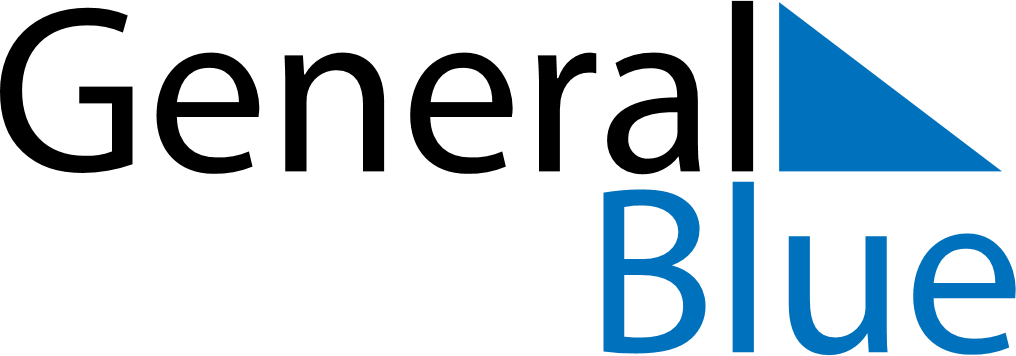 May 2024May 2024May 2024May 2024May 2024May 2024Karhula, Kymenlaakso, FinlandKarhula, Kymenlaakso, FinlandKarhula, Kymenlaakso, FinlandKarhula, Kymenlaakso, FinlandKarhula, Kymenlaakso, FinlandKarhula, Kymenlaakso, FinlandSunday Monday Tuesday Wednesday Thursday Friday Saturday 1 2 3 4 Sunrise: 5:06 AM Sunset: 9:12 PM Daylight: 16 hours and 5 minutes. Sunrise: 5:03 AM Sunset: 9:14 PM Daylight: 16 hours and 10 minutes. Sunrise: 5:01 AM Sunset: 9:17 PM Daylight: 16 hours and 15 minutes. Sunrise: 4:58 AM Sunset: 9:19 PM Daylight: 16 hours and 21 minutes. 5 6 7 8 9 10 11 Sunrise: 4:55 AM Sunset: 9:22 PM Daylight: 16 hours and 26 minutes. Sunrise: 4:53 AM Sunset: 9:24 PM Daylight: 16 hours and 31 minutes. Sunrise: 4:50 AM Sunset: 9:27 PM Daylight: 16 hours and 36 minutes. Sunrise: 4:47 AM Sunset: 9:29 PM Daylight: 16 hours and 42 minutes. Sunrise: 4:45 AM Sunset: 9:32 PM Daylight: 16 hours and 47 minutes. Sunrise: 4:42 AM Sunset: 9:34 PM Daylight: 16 hours and 52 minutes. Sunrise: 4:39 AM Sunset: 9:37 PM Daylight: 16 hours and 57 minutes. 12 13 14 15 16 17 18 Sunrise: 4:37 AM Sunset: 9:39 PM Daylight: 17 hours and 2 minutes. Sunrise: 4:34 AM Sunset: 9:42 PM Daylight: 17 hours and 7 minutes. Sunrise: 4:32 AM Sunset: 9:44 PM Daylight: 17 hours and 12 minutes. Sunrise: 4:30 AM Sunset: 9:47 PM Daylight: 17 hours and 17 minutes. Sunrise: 4:27 AM Sunset: 9:49 PM Daylight: 17 hours and 22 minutes. Sunrise: 4:25 AM Sunset: 9:52 PM Daylight: 17 hours and 26 minutes. Sunrise: 4:22 AM Sunset: 9:54 PM Daylight: 17 hours and 31 minutes. 19 20 21 22 23 24 25 Sunrise: 4:20 AM Sunset: 9:56 PM Daylight: 17 hours and 36 minutes. Sunrise: 4:18 AM Sunset: 9:59 PM Daylight: 17 hours and 40 minutes. Sunrise: 4:16 AM Sunset: 10:01 PM Daylight: 17 hours and 45 minutes. Sunrise: 4:14 AM Sunset: 10:03 PM Daylight: 17 hours and 49 minutes. Sunrise: 4:12 AM Sunset: 10:06 PM Daylight: 17 hours and 53 minutes. Sunrise: 4:10 AM Sunset: 10:08 PM Daylight: 17 hours and 58 minutes. Sunrise: 4:08 AM Sunset: 10:10 PM Daylight: 18 hours and 2 minutes. 26 27 28 29 30 31 Sunrise: 4:06 AM Sunset: 10:12 PM Daylight: 18 hours and 6 minutes. Sunrise: 4:04 AM Sunset: 10:14 PM Daylight: 18 hours and 10 minutes. Sunrise: 4:02 AM Sunset: 10:16 PM Daylight: 18 hours and 14 minutes. Sunrise: 4:00 AM Sunset: 10:18 PM Daylight: 18 hours and 18 minutes. Sunrise: 3:58 AM Sunset: 10:20 PM Daylight: 18 hours and 21 minutes. Sunrise: 3:57 AM Sunset: 10:22 PM Daylight: 18 hours and 25 minutes. 